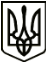 УкраїнаМЕНСЬКА МІСЬКА РАДАЧернігівська областьРОЗПОРЯДЖЕННЯ Від 28 квітня 2021 року		 № 153Про створення конкурсної комісії для проведення конкурсів на посаду керівника комунального закладу загальної середньої освіти Менської міської ради	Керуючись ст. 26 Закону України «Про освіту», ст.37, ст.38, ст.39 Закону України «Про повну загальну середню освіту», враховуючи ріщення п'ятої сесії Менської міської ради 8 скликання від 23 кітня 2021 року № 178 «Про затвердження Положення про конкурс на посаду керівника комунального закладу загальної  середньої  освіти  Менської  міської  ради»:	1. Затвердити персональний склад конкурсної комісії для проведення конкурсів на посаду керівника комунального закладу загальної середньої освіти Менської міської ради:	Голова комісії: Стальниченко Юрій Валерійович, депутат Менської міської ради;	Заступник голови комісії: Литовченко Олена Олексіївна, фахівець у сфері загальної середньої освіти, консультант Комунальної установи «Центр професійного розвитку педагогічних працівників  Менської міської ради»;	Відповідальний секретар: Гавриленко Наталія Олександрівна, фахівець з кадрової роботи відділу освіти Менської міської ради;	Члени комісії:	Кулагін Віктор Олександрович, голова первинної  профспілкової організації Менської територіальної громади  профспілки працівників освіти і науки України;	Маханькова  Тетяна Михайлівна, начальник Управління державної служби  якості освіти у Чернігівській області;	Невжинська Олена Григорівна, депутат Менської   міської  ради;	Чорний Сергій Володимирович, начальник відділу освіти, культури і туризму Корюківської районної державної адміністрації.	2. Контроль за виконанням даного розпорядження покласти на заступника міського голови з питань діяльності виконавчих органів ради В.В.Прищепу.Міський голова								Г.А.Примаков 